FOUR WINDS * WESTWARD HO 2023FINANCIAL AID REQUEST FORM(Confidential)Thank you for your application for financial aid.  The amount of assistance available is limited so we are not able to help all families who apply. The award amount granted is based on your financial need and we encourage our applicants to stretch when identifying your family’s contribution to tuition. Many will be eligible for partial financial aid awards, and some for full financial aid. Besides income, we also consider your household size, the cost of living in your area, and your individual circumstances. Helping us understand those circumstances will allow us to make better decisions for your award. Applicants with prior Four Winds* Westward Ho experience are given additional consideration for financial assistance.You will be responsible for the amount you wish your child to have in his/her store account and also responsible for getting your child to Seattle, Anacortes or Orcas Island.This application and other supporting materials are due by February 1st.  We keep this information strictly confidential. You will be notified if your family qualifies and the amount of financial aid we can offer by April 1. Please be sure to call us at Camp (360) 376-2277 if you have any questions about this form.We are only able to consider complete applications.APPLICANT INFORMATIONLEVEL OF FINANCIAL AID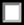 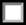 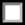 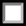 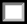 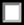 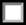 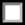 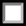 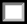 Considering all your possible tuition funding sources (including family contributions), please select the level of financial aid you are requesting from Four Winds * Westward Ho:PARENT / GUARDIAN CONTACT INFORMATION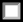 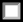 PARENT / GUARDIAN FINANCIAL INFORMATION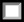 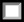 PARENT / GUARDIAN FINANCIAL INFORMATION (Continued)DOCUMENTSPlease provide the following materials in support of your applicationADDITIONAL QUESTIONSPlease be sure to fully complete this part of the application and attach additional sheets if more space is necessary.SIGNATURE OF ALL ADULTS WITH LEGAL CUSTODY OF APPLICANTThank you for your application.All applications with supporting documentation are due by February 1, 2023.Child’s Name: 	 Current Age: 	 Current Age: 	 Current Age: 	 Current Age:School:   	                                                                                                  Grade (Sept 2023):                                                                                                  Grade (Sept 2023):                                                                                                  Grade (Sept 2023):                                                                                                  Grade (Sept 2023):School Type: Public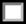  PrivateIf in a private school, do you receive financial aid? No Yes,    	out of yearly tuition of(aid you receive)(aid you receive)(yearly tuition)Can an extended family member contribute to your child’s camp tuition? No Yes, they can contribute:(amount of contribution)Full SessionCT ProgramJunior SessionFull Award $7,200  $3,600  $1,8002/3 Award $4,800 (you pay $2,400)1/2 Award $3,600 (you pay $3,600)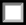   $1,800 (you pay $1,800)  $850 (you pay $900)1/3 Award $2,400 (you pay $4,800) Other – The amount you can pay is $ 	 Other – The amount you can pay is $ 	 Other – The amount you can pay is $ 	 Other – The amount you can pay is $ 	PARENT/GUARDIAN 1PARENT/GUARDIAN 1PARENT/GUARDIAN 1PARENT/GUARDIAN 1PARENT/GUARDIAN 2PARENT/GUARDIAN 2Name:Name:Home Address:Home Address:City:                   	State:State:State:          Zip:City:                   	State:            	State:            	Zip:Mobile Phone:Mobile Phone:Home Phone:Home Phone:Email Address:Email Address:OccupationOccupation: Full Time	 Part Time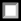  Full Time	 Part Time Full Time	 Part Time Full Time	 Part Time Full Time	 Part Time Full Time	 Part Time Full Time	 Part Time Full Time	 Part TimeEmployer:Employer:Number of people in householdNumber of people in householdNumber of people in householdNumber of people in householdAdults:Number of people in householdNumber of people in householdNumber of people in householdAdults:Adults:Children:Children:Children:Children:Camp Alumni in your family? No Yes,Camp Alumni in your family? No Yes, No Yes,(Alumni name & year(s), if known)(Alumni name & year(s), if known)(Alumni name & year(s), if known)(Alumni name & year(s), if known)(Alumni name & year(s), if known)(Alumni name & year(s), if known)(Alumni name & year(s), if known)(Alumni name & year(s), if known)ANNUAL INCOME (Calendar Year 2022)ANNUAL INCOME (Calendar Year 2022)Wages, Salaries & Tips$Child Support & Alimony$Income from business and/or rental property$Interest or investment income$Government assistance$Any other financial support received$TOTAL ANNUAL INCOME:$	ANNUAL EXPENSES (Calendar Year 2022)ANNUAL EXPENSES (Calendar Year 2022)ANNUAL EXPENSES (Calendar Year 2022)ANNUAL EXPENSES (Calendar Year 2022)Housing Mortgage	 Rent   	Monthly x 12=$	Debt payments (credit cards, car payments, etc.)	 	Debt payments (credit cards, car payments, etc.)	 	Monthly x 12=$	School tuitionSchool tuitionSchool tuition$Medical/Dental expenses (only if out of the ordinary)Medical/Dental expenses (only if out of the ordinary)Medical/Dental expenses (only if out of the ordinary)$Debt Payments (credit cards, car payments, etc)Debt Payments (credit cards, car payments, etc)Debt Payments (credit cards, car payments, etc)Other (describe)Other (describe)Other (describe)$TOTAL ANNUAL EXPENSES:TOTAL ANNUAL EXPENSES:$	ANNUAL NET INCOME/LOSS:(INCOME – EXPENSES)ANNUAL NET INCOME/LOSS:(INCOME – EXPENSES)ANNUAL NET INCOME/LOSS:(INCOME – EXPENSES)$	BALANCE SHEET (ASSETS & DEBT)VALUE(Column A)DEBT / AMT OWED(Column B)Checking & Savings accounts (Column A only)$Retirement accounts (Column A only)$Non-retirement investments--stocks, bonds, etc. (Column A only)$Home Market Value (if you own a home)Column A & B if you have a mortgageColumn A only if you do not have a mortgage$$Cars/Boats (list all below and use separate sheet if needed)Column A & B if you owe on the car(s)/boat(s)Column A only if owned without debt$$Other real estate or assets (Column A only, in most cases)If you own real estate in addition to your primary residence, list it here. If it has a mortgage on it, list it in Column B.$$Other Debts (Column B only)Credit cards, student loans, medical bills, etc. *Vehicle and mortgage debt should be listed above, not here.$TOTAL ASSETS (Column A)$	0TOTAL DEBT (Column B)NET ASS (TOTAL ASSE$	0TOTAL DEBT (Column B)NET ASS (TOTAL ASSEETS / LIABILITIES:TS – TOTAL DEBT)$	0  Your 2022 W-2 Forms (or other records of money earned) for all household income earners.Your (and your spouse’s, if you are married) most recent Federal Income Tax Return.IRS 1040, 1040A, or 1040EZ, orForeign Tax ReturnRecommendation Letter(s)3 for new Financial Aid applicants, or1 for returning Financial AidA brief statement or essay from your child regarding why he/she wishes to attend Four Winds Camp (this is requested for new applicants and is optional for returning campers)In some cases, we may ask for additional financial information, such as statements from banks, investment companies, retirement plans or mortgages companies. We will contact you if this is necessary.In some cases, we may ask for additional financial information, such as statements from banks, investment companies, retirement plans or mortgages companies. We will contact you if this is necessary.How did you hear about Four Winds and why do you want your child to attend camp?When the Financial Aid committee evaluates applicants, it tries to understand the full story of a family’s financial picture. The numbers tell part of the story, but please use this space to describe your financial situation in your own words:Please describe any extraordinary financial situations, either positive or negative (medical situations, divorce, windfalls, etc), that your family is currently facing. Do any of these situations indicate your need for financial aid is likely to change in future years? (If your child is currently in 9th grade, you can skip the question about possible future need.)By signing below, I acknowledge that the above application fully and honestly discloses my financial position to the best of my abilities.By signing below, I acknowledge that the above application fully and honestly discloses my financial position to the best of my abilities.By signing below, I acknowledge that the above application fully and honestly discloses my financial position to the best of my abilities.Parent / Guardian 1   	DateParent / Guardian 2   	Date